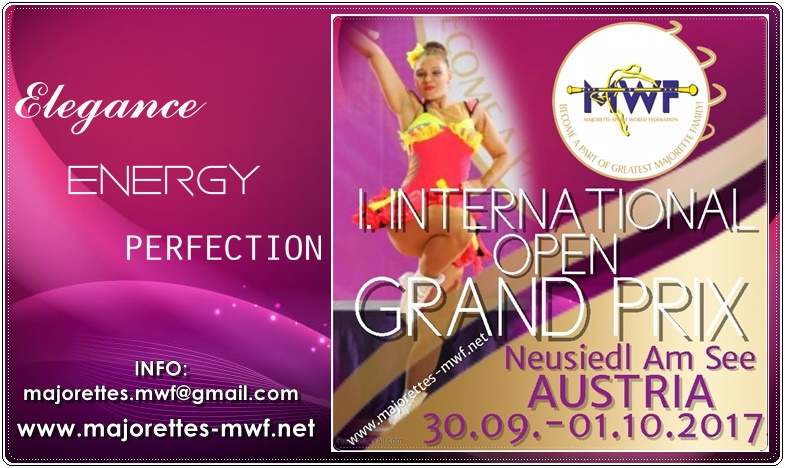 __________________________________________________________________________________Saturday-30.09.2017.OPENING CEREMONY• Solo formations BATON-cadets/juniors/seniors• MIX mini formations-cadets/juniors/seniora• solo formations POM-PON-cadets/juniors/seniors• HAPPY TIME• BATONFLAG mini formations-juniors/seniors• CLASSIC formations POM-PON-cadets/juniors/seniors• DEFILE POM-PON-cadets/juniors/ seniors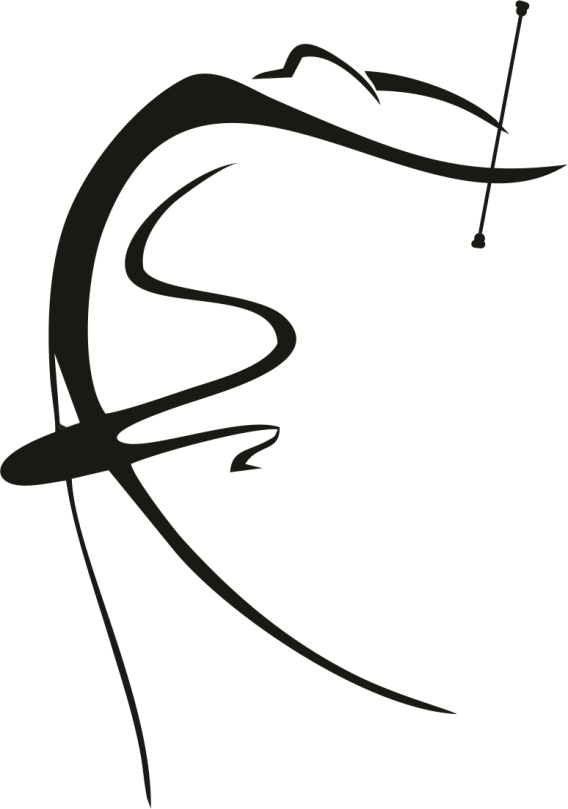 •AWARD CEREMONYSunday-01.10.2017.• 10,00-DEFILE BATON-cadets/juniors/seniors• formations POM-PON-cadets/juniors/seniors• BATONFLAG formations-juniors /seniors• DRUMMERS-juniors/seniors• HAPPY TIME• CLASSIC formations BATON-cadets/junior/seniors• MIX foramtions-cadets/juniors/seniors• MACE• GROUPS BATON- cadets/juniors/seniors•AWARD CEREMONY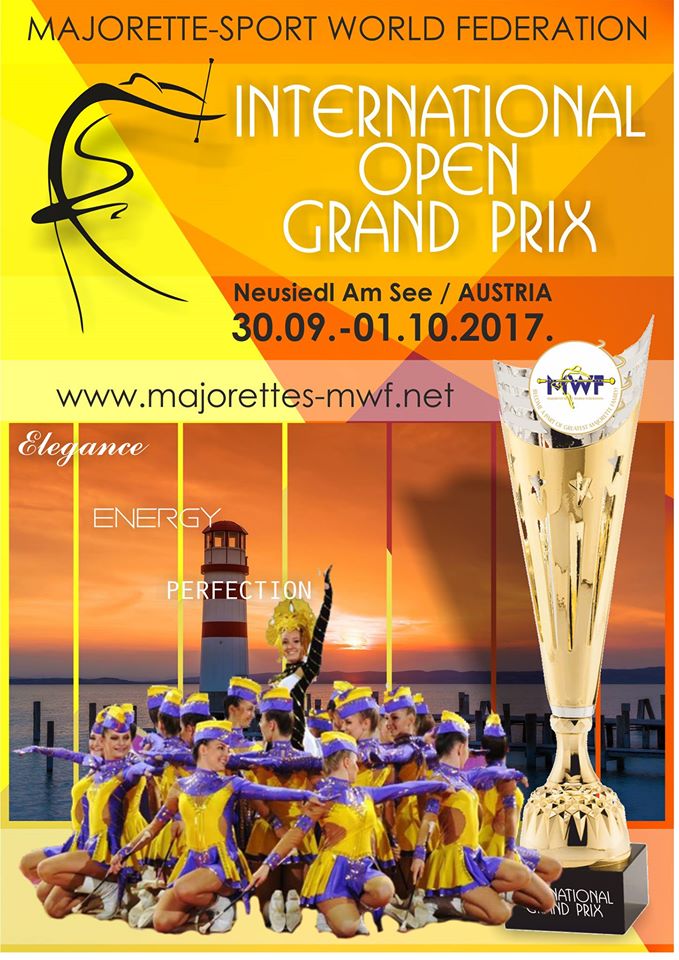 ______________________________________________________________________________________